Narrative Rubric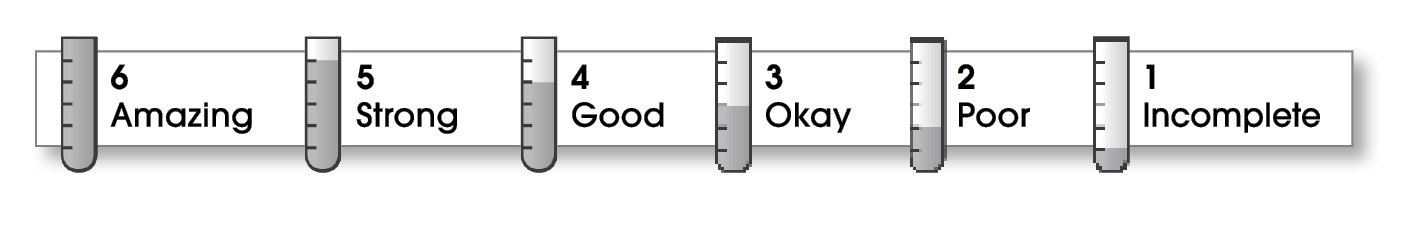 Comments:  Your subject sounds like a very interesting and likeable person. Your writing voice is quite strong and reveals your special relationship with her. However, your writing lacks a strong opening to grab the reader’s attention. In addition, the second and fourth paragraphs give a lot of the same type of information.	Make sure to have a reliable editor check your writing for careless errors before publishing it.© Thoughtful Learning	For Write on Course 20-20 and All WriteName:Title:My Resident Edith3IdeasThe writing . . .focuses on a specific experience or time in the writer’s life.uses sensory details and dialogue to show rather than tell.makes the reader want to know what happens next.The writing . . .focuses on a specific experience or time in the writer’s life.uses sensory details and dialogue to show rather than tell.makes the reader want to know what happens next.2Organizationpulls the reader into the story.includes a beginning, a middle, and an ending.gives the events in an order that is easy to follow.pulls the reader into the story.includes a beginning, a middle, and an ending.gives the events in an order that is easy to follow.4Voiceshows the writer’s personality.sounds honest and engaging.shows the writer’s personality.sounds honest and engaging.3Word Choicecontains specific nouns, vivid verbs, and colorful modifiers.contains specific nouns, vivid verbs, and colorful modifiers.3Sentence Fluencyflows smoothly from one idea to the next.uses a variety of sentence lengths and beginnings.flows smoothly from one idea to the next.uses a variety of sentence lengths and beginnings.3Conventionsuses correct punctuation, capitalization, spelling, and grammar.uses the format provided by the teacher or follows another effective design.uses correct punctuation, capitalization, spelling, and grammar.uses the format provided by the teacher or follows another effective design.